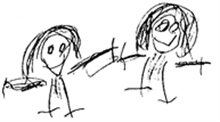 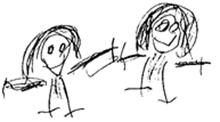 BRAMBLES CHILDCARE CIOBrambles Childcare CIO recognises that staff, students and volunteers may wish to have their personal mobile phones at work for use in case of emergency. However, safeguarding of children within the setting is paramount and it is recognised that personal mobile phones have the potential to be used inappropriately, and therefore the setting management has implemented the following policy:•	Personal mobile phones and cameras should only be used outside of working hours and never whilst children are present.•	Personal mobile phones and cameras should be stored in staff cloakroom or in the office.  •	In very unusual circumstances, such as a family emergency, staff and volunteers should seek permission from the manager or employer to use their mobile phone. •	If a staff member, student or volunteer must use their mobile phone (see above) this should be away from the children and ensuring that staff supervision levels are not compromised.•	Staff, students or volunteers who ignore this policy and use a mobile on the setting premises without permission may face disciplinary action.•	The setting’s main telephone number can be used for emergencies by staff or volunteers or by people who need to contact them.•	In circumstances such as outings and off-site visits, staff will agree with their manager the appropriate use of personal mobile phones in the event of an emergency.•	Where there is a suspicion that the material on a mobile phone may be unsuitable and may constitute evidence relating to a criminal offence, the ‘Allegations of Abuse’ process will be followed (please refer to the setting’s ‘Safeguarding and Child Protection Policy’).•	Staff, students or volunteers remain responsible for their own property and will bear the responsibility of any losses.2.  Use of personal mobile phones and cameras by non-staff Brambles Childcare CIO recognises that visitors may wish to have their personal mobile phones with them for use in case of emergency. However, safeguarding of children within the setting is paramount and it is recognised that personal mobile phones have the potential to be used inappropriately, and therefore the setting management has implemented the following policy:•	Mobile phones and cameras should only be used away from the children and where possible, off site.•	In exceptional circumstances, such as a family emergency, visitors should seek permission from the setting manager to use their mobile phone. •	The setting’s main telephone number can be used for emergencies. •	Photos of children must not be taken without prior discussion with the setting manager and in accordance with the Data Protection Act 1998 and using the ‘Use of images consent form’ (please refer to the setting’s document ‘Guidance for settings on the use of images, mobile phones and cameras in accordance with the Data Protection Act 1998’).•	In circumstances where there is a suspicion that the material on a mobile phone may be unsuitable and provide evidence relating to a criminal offence, the ‘Allegations of Abuse’ process will be followed (please refer to the setting’s ‘Safeguarding and Child Protection Policy’).•	Visitors remain responsible for their own property and will bear the responsibility of any losses.3.  Use of the setting’s camera and recording equipmentBrambles Childcare CIO provides a camera for staff, students and volunteers to use to support their work with children. To ensure the appropriate use of this equipment, and to safeguard children, the following policy applies:•	Only the camera and recording equipment belonging to the setting may be used to take appropriate and relevant images of children, i.e. observations, photographs of setting events.•	Images must be used in accordance with the Data Protection Act 1998 (please refer to the setting’s document ‘Guidance for settings on the use of Images, Mobile Phones and Cameras in accordance with the Data Protection Act 1998’).•	Cameras and recording equipment should only be used where two or more staff members are present.•	It is not appropriate to take photographs of bruising or injuries on a child for child protection concerns.  The ‘Logging Concern Form and Body Map’ must be used to record factual observations.version HistoryPOLICY TITLE:Use of mobile phones and cameras by staff, students, volunteers and non-staff, and the sharing of imagesPOLICY REFERENCE:BRAM36Issue Number:022020-2021NAMETITLEBrambles ManagerCommittee Member2021-2022NAMETITLEBrambles ManagerCommittee Member2022-2023NAMETITLEBrambles ManagerCommittee MemberIssue Date:Oct 2020Review Date:Oct 2023Issue NoSignificant changes from previous versionAuthorDate02Adopted on to new templateR Russell07/10/2020